Муниципальное бюджетное образовательное учреждение  Тейковского муниципального района «Нерльская средняя общеобразовательная школа»155030, Ивановская область, Тейковский район, д.Харино, д.37, строение 1Тел./Факс: (49343) 49441, E-mail: Nerlschool@yandex.ruВсероссийский конкурс «Мой город – моя забота»Номинация – общественный экологический мониторингПроектно-исследовательская работа«Определение чистоты воздуха пгт. Нерль по сосне обыкновенной»                                Работу выполнили: ученики 8 кл. Фролова Эвелина, Стороженко Алиса, Кондратьев ДанилаРуководитель: Толилова Н.А., учитель биологиип. Нерль 2022 гОглавлениеВведение……………………………………………………………...3Глава 1.Теоретическая часть1.1. Краткая физико-географическая характеристика……………..5 района исследования1.2. Общие сведения пгт. Нерль……………………………………..51.3. Биологические особенности сосны обыкновенной…………….6Глава 2. Практическая часть2.1. Выбор площадки и отбор деревьев для проведения измерений...72.2. Результаты исследования ОЖС деревьев………………………...9Заключение………………………………………………………………11Литература……………………………………………………………….12Введение	 Роль атмосферы в природных процессах огромна. Наличие вокруг земного шара атмосферы определяет общий тепловой режим поверхности нашей планеты, защищает ее от вредных космического и ультрафиолетового излучений. Циркуляция атмосферы оказывает влияние на местные климатические условия, а через них — на режим рек, почвенно-растительный покров и на процессы рельефообразования. 	Чистый воздух необходим для жизни человека, растений и животных. Атмосферные загрязнения оказывают отрицательное влияние на живые организмы, что приводит к сокращению численности, видового разнообразия животных и растений, заболеваемости человека.    Источников антропогенного характера, вызывающих загрязнение атмосферы, а также серьезные нарушения экологического равновесия в биосфере множество. Однако самыми значительными из них являются два: транспорт и индустрия.     	Оценку состояния воздушной среды можно проводить  с использованием биоиндикационных, физических и химических методов исследования,  чистоту воздуха можно определить по химическому анализу снегового покрова, кислотности дождевых осадков, запыленности воздуха и автотранспортной нагрузке. Считается, что для условий лесной полосы России наиболее чувствительны к загрязнению воздуха сосновые леса. Это обусловливает выбор сосны  обыкновенной (Pinussylvestris), как важнейшего индикатора антропогенного влияния, принимаемого в настоящее время за «эталон биодиагностики». Она – одна из самых чувствительных древесных пород к длительному загрязнению воздуха и самая распространенная в нашей местности.Актуальность проблемы		Сосна обыкновенная очень чувствительна к ядовитым газам, которые выбрасывают трубы заводов и фабрик, особенно ядовит для нее сернистый газ. В настоящее время в посёлке отсутствуют какие либо предприятия, это с одной стороны благоприятно для окружающей среды, но с другой – нет работы для людей.  Посёлок газифицирован, снабжается водой из артезианской скважины. В окрестностях пгт.Нерль много достопримечательностей как культурного, так и природного характера. Нам хотелось бы привлечь внимание общественности и администрации к проблеме оттока жителей из посёлка. Во всем мире наблюдается повышенный интерес со стороны общественности к состоянию природной среды. В соответствии с Конституцией Российской Федерации и Федеральным законом Российской Федерации от 10 января 2002 г. N 7-ФЗ «Об охране окружающей среды», каждый имеет право на благоприятную окружающую среду, каждый обязан сохранять природу и окружающую среду, бережно относиться к природным богатствам, которые являются основой устойчивого развития, жизни и деятельности народов, проживающих на территории Российской Федерации. Любой гражданин может осуществлять общественный контроль в области охраны окружающей среды, а предлагаемая нами методика позволяет это делать.Цель исследования: оценить чистоту воздушной среды пгт. Нерль по состоянию сосны обыкновенной (Pinussilvestris L.). Задачи исследования: 1. При помощи общедоступных объективных методов провести оценку жизненного состояния сосновых лесов: визуальная оценка жизненного состояния деревьев (степень дефолиация кроны, пожелтение хвои и др).	 2. Обобщить полученные данные и сделать вывод состояния воздуха пгт.Нерль.	Гипотеза: если в черте посёлка нет крупных источников загрязнения, то воздушная среда является чистой. Объект исследования: воздушная среда пгт. НерльПредмет исследования: сосна обыкновенная как индикатор чистоты воздуха. Методика работы: Нами была использована  «Методика оценки жизненного состояния леса по сосне». Ю.А.Буйволов, М.В.Кравченко, А.С.Боголюбов, М. «Экосистема» 1998 год.Материал и оборудование: компас, рулетка (по одному на группу), бинокли, бланки описаний – по одному на 2-3 учащихся Практическая значимость проекта: 	Теоретический и практический материал, содержащийся в данной работе, может быть использован на уроках биологии и экологии. Глава 1.Теоретическая частьКраткая физико-географическая характеристика района исследования	Климат района умеренно континентальный со сравнительно холодной зимой и умеренно жарким летом. Средняя готовая температура  + 3,1 0 С. Продолжительность вегетационного периода 150 дней.	Среднее годовое количество осадков . Мощность снежного покрова 50см. Преобладающие ветра с юго-западного направления. В целом климатические условия благоприятны для роста и развития древесных и кустарниковых пород.	Сосновый лесс расположены на северо-западе от посёлка, . над уровнем моря. По сравнению с окрестной местностью, лес около посёлка, находится в низине. Участок леса равнинный. Тип почвы – дерново-слабоподзолистый, по механическому составу тяжёлые суглинки.Общие сведения пгт. Нерль	Нерльское городское поселение расположено на юго-западе Тейковского района. На юге - с границей Владимирской области, на юго-западе совпадает с границей Гаврилово-Посадского муниципального района. История возникновения поселка Нерль связана со строительством железной дороги Иваново-Вознесенск – Юрьев-Польский. 	Крупнейший российский предприниматель Савва Морозов финансировал ее прокладку с 1896 по 1899 год. По строительному плану станция должна была находиться близ волостного села Кибергино. Его жители собрали сход и выразили свой протест против того, чтобы по хорошим пахотным землям, веками кормивших их хлебами, протянули железную дорогу. Стройку перенесли в безлюдное место. Свое название станция получила по имени р. Нерль, протекающей в трех километрах от возникшего поселения. 	Территория Нерльского городского поселения богата историко-культурным наследием. Здесь расположен уникальный комплекс памятников архитектуры, археологии и монументального искусства. Памятники архитектуры представлены культовыми сооружениями, расположенными в деревнях и селах поселения. Все памятники и в особенности комплексы памятников, представляют собой великолепные образцы архитектуры прошедших веков и являются народным достоянием. Большинство из них находится в плохом состоянии, которое усугубляется с течением времени: разрушены кровли, утрачены лепные элементы. Требуется проведение мероприятий по их реставрации и восстановлению. 	Территория поселения богата запасами торфа – Москвинское, Ергуницкое, Скворцовское месторождения, выявлены месторождения строительных материалов: глины кирпичные и керамзитовые, песчано-гравийные смеси – Хмельниковское месторождение.	Видовое разнообразие животного мира Нерльского городского поселения характерно для Ивановской области в целом. 	В соответствии с "Докладом о состоянии и об охране окружающей природной среды Ивановской области в 2007 г. ГУПР по Ивановской области" численность видов наземных беспозвоночных животных колеблется от 100 до 120 тыс. 	Видовое разнообразие амфибий и рептилий незначительно и состоит из 9 видов амфибий и нескольких видов рептилий: земноводные - тритоны гребенчатый и обыкновенный, жаба обыкновенная, лягушки травяная, остромордая и озерная; пресмыкающиеся - веретеница ломкая, ящерица живородящая и прыткая, медянка обыкновенная, уж, гадюка и др. 	Видовое разнообразие обитающих в области птиц составляет 235 видов. Наибольшее число видов входит в отряды воробьинообразных, ржанкообразных и гусеобразных; подавляющее число видов являются гнездящимися. Орнитофауна разнообразна: утки, чайки, крачка речная, зяблик, иволга, дятлы, щегол, славки, синицы, коршун черный, ястреб и др. Много видов водоплавающих и околоводных птиц, в частности, уток, чаек озерных и сизых и крачек речных. 	Ихтиофауна представлена следующими видами рыб: щука, окунь, карась, верховка, ерш и плотва, встречаются язь, голавль и др. 	Фауна млекопитающих представлена различными видами животных, характерными для всей области в целом. В лесах водятся белки, зайцы, кабаны, лисы, лоси. Из насекомоядных встречается еж, крот и землеройки. Из мелких грызунов на территории района обитают полевки и лесная мышь.Биологические особенности сосны обыкновенной     Сосна (лат. Pínus) - типовой род хвойных деревьев семейства Сосновые (Pinaceae). 	По современным данным существует около 120 видов сосны, которые в естественном произрастании рассеяны по всему Северному полушарию от экватора до заполярья. В умеренном и субарктическом климате они образуют леса на равнинах, а в субтропиках, тропиках и вблизи экватора произрастают в горах.	Сосны - вечнозелёные, богатые смолой деревья, обыкновенно очень крупные, реже мелкие, иногда почти кустарники. Хвоинки сосны - видоизмененные листья, они покрыты толстостенной кожицей, устьиц у них немного, и они находятся в углублениях. Хвоя  сосны  сохраняется 2-4 года. В силу особенностей строения сосны в любое время года экономно испаряют влагу. Шишки - видоизмененные побеги. Красноватые шишки – женские, зеленовато - желтые - мужские. Сосны чрезвычайно распространены по всему северу России и большей части Сибири и образуют как чистые леса, так и леса в смеси с елью и другими породами. В лесу сосны имеют (до 35 метров) колоннообразный ствол. Продолжительность жизни 150-200 лет. Наиболее чувствительны к загрязнению воздуха сосновые леса, это обусловливает выбор сосны как важнейшего индикатора антропогенного влияния.	Методика исследования  «Определение состояния сосны обыкновенной для оценки загрязнённости атмосферы» позволяет без определенных затрат выяснить экологическую обстановку в посёлкеЭтапы работы- Выбор площадки и отбор деревьев для проведения измерений.
- Описание общего жизненного состояния (ОЖС) деревьев.
- Оценка и интерпретация данных, представление результатов исследования.Площадка леса - окраина посёлка (S=25 соток, 50x50), расположена в 300 метров от поселка Нерль 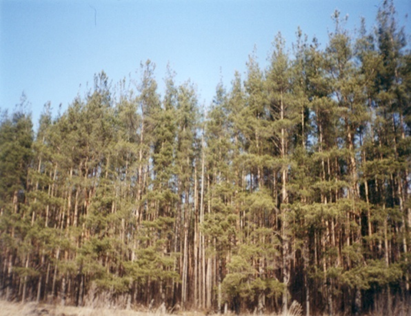 Отбор деревьев 	На площадки выбирается центральное дерево «особо приметное или помеченное краской» и на расстоянии 25 метров от этого дерева (0) на север, юг, восток, запад, при помощи компаса и рулетки, вбиваются в землю колышки. Это угловые точки площадки. Около каждой угловой точки выбираются шесть ближайших деревьев и помечаются краской с указанием направления стороны света и номера дерева. На каждой площадки необходимо описать по 24 дерева.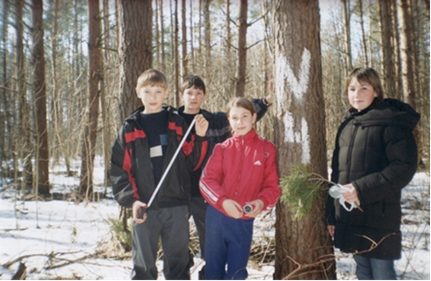 Описание леса площадки (окраина посёлка)	Исследован лес-сосняк (брусничник), который находится в 34 квартале Нерльского участкового лесничества (выдел 22, площадь ) Это посадки деревьев, произведенные в 1965 году. Расстояние между рядами  2,5м, между деревьями в рядах от метра и более. Возраст 57лет. Средняя высота – 23м, диаметр ствола на уровне груди 23-26см. Сомкнутость крон (полнота) соответствует 0,8. Средний прирост верхушечного побега составляет 9-11см. Подроста в лесу нет. Подлесок: крушина, рябина, малинник. (Методика описания общего жизненного состояния (ОЖС) деревьев  Приложение 1)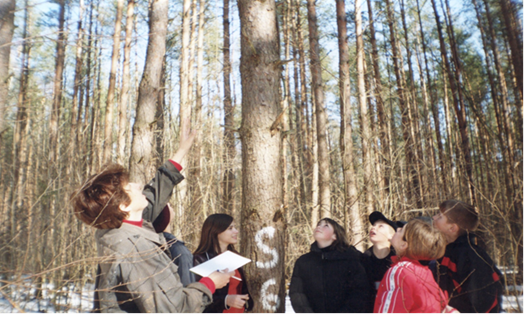      Методика оценки данных Оценка заключается в выведении величины, позволяющей сравнивать данные описаний. Оценку проводили двумя способами – по сумме баллов и по классу ОЖС.   (Методика оценки данных Приложение 2)Результаты исследования ОЖС деревьев(Описание жизненного состояния деревьев окраины посёлка приведены в таблицы  Приложение 3)На площадке  – окраина  посёлка была зафиксирована следующая структура ОЖС сосны обыкновеннойДеревьев с ОЖС 0 (полностью здоровые, более 20 лет) – 15;      62,5%Деревьев с ОЖС 1 (до полного отмирания 10-20 лет) – 7;            29,2%Деревьев с ОЖС 2 (до полного отмирания 3-9 лет) – 2;                  8,3%Деревьев с ОЖС 3 , 4, 5 нет                                                                                            Таблица  1Данные по ОЖС деревьев площадки – окраина посёлка для построения диаграммы.Вывод :  Лес - сосняк здоров. Жизненное состояние деревьев сосны обыкновенной показало, что атмосфера воздуха пгт Нерль благоприятная и чистая.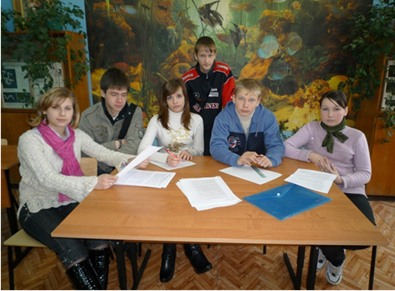 Заключение	Нами апробирована и адаптирована методика оценки жизненного состояния лесов на основе морфологического состояния деревьев. Результаты работы позволяют сказать, что данная методика достаточно универсальна и информативна в школьном экологическом мониторинге.	В результате проведенной работы гипотеза о том, что воздушная среда в пгт.Нерль является чистой нашла своё подтверждение. ценку экологического состояния местности на локальном уровне можно провести общедоступными методами.При выполнении работы  мы неоднократно   посещали Нерльское участковое лесничество, беседовали с лесничим Стешовым Н.В. Приобрели определённый опыт в лесоводстве. Работа с сотрудниками поселкового совета дала надежду на развитие туризма в Нерльском поселение.Мы продолжим  работы, связанные с жизнью леса и посёлка. 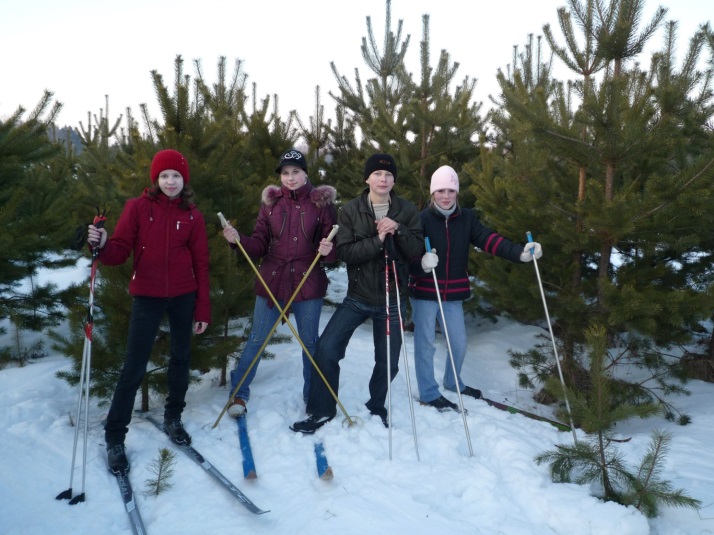 На смену старых лесов растут молодые соснячки.ЛитератураБоголюбов А.С., Буйволов Ю.А., Кравченко М.В.,  Методика оценки жизненного состояния леса по сосне. «Экосистема» 1999г.Бобров Р.В. Зеленый патруль М.»просвещение» 1984гАничкин Н.П. Лесное хозяйство  и охрана природы» М., «Лесная промышленность, 1979 годАшихмина Т.Я. Школьный экологический мониторинг, Агар,2000Захлебный А.Н. и др. Экологическое образование школьников во внеурочное время, М., Просвещение,1984Ремезова Г.Л. Эратова .Е. «Войди в зеленый мир М., Просвещение 1996гТаксационное описание Тейковского лесхоза Нерльского лесничества, 1995год.Приложение 1Методика описания общего жизненного состояния(ОЖС) деревьев	ОЖС деревьев на площадке заключается в заполнении бланка. Бланк описания состоит из двух частей. Первая часть – шапка, где приводится информация о номере площадки, дате описания, сведения об авторах и описание о местонахождении площадки.       Вторая – основная часть таблицы, включает графы для описания параметров деревьев, свидетельствующих об их жизненном состоянии.Графа 1 «Номер дерева» - заполняется по меткам площадки.Графа 2 «Класс дефолиации» - этот параметр дерева определяется визуально при помощи бинокля. Осматриваются ветки в средней части кроны.      Дефолиация оценивается по 4м классам, где каждому классу соответствует определённый процент потери хвои (степень разреженности кроны):0 - норма (опало  10 % хвои, имеется 4х летняя хвоя) 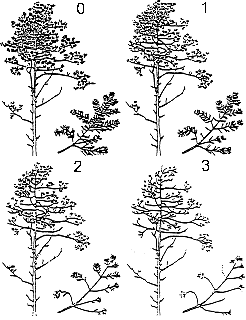 1 - незначительная (10-25%, 3х летняя хвоя) 2 - средняя степень (25-60%,2х летняя хвоя) 3 - сильная (>60%)Графа 3 «Класс пожелтения». Оценивается визуально также по 4м классам:0 – норма (0-10% хвои)1 – слабое (10-25%)2 – среднее (25-60%)3 – сильное (>60%)Графа 4 «Новые шишки».0 – шишек очень много…4 – нет совсемГрафа 5 «Старые шишки». Шкала определения 4х бальная.Графа 6 «Прирост верхнего побега»0 – прирост более 1 – 10-15см2 – 5-10см3 – менее 5смГрафа 7 «Сума баллов» (со 2ой по 6ую графу)Графа 8 «Общее жизненное состояние». Заполняется  в кабинете биологии     При выполнении работы учитывались  следующие правила проведения полевых описаний.Правило первое. Наблюдатели проходят  инструктаж и тщательно  изучают методику.Правило второе. Описание деревьев проводят не менее 2х наблюдателей.  Они обмениваются мнениями об оценке и в процессе обсуждения приходят к взаимной договоренности.Правило третье. Исследования проводятся днем при хорошей освещенностиПриложение 2Методика оценки данных     Оценка заключается в выведении величины, позволяющей сравнивать данные описаний. Оценку проводили двумя способами – по сумме баллов и по классу ОЖС.Оценка по графе «Сумма баллов».  Определяется простой суммой показателей граф со 2 по 6-ую.     Максимальное значение 15 баллов соответствует отмирающему или мертвому дереву. Если сумма составляет 0-5 баллов – то данное дерево является здоровым и весьма жизнеспособным. Шкала недостаточно точна в связи с неравным значением различных граф, но зато обработка данных и их сравнение весьма проста и доступна. Чем меньше средний балл деревьев на площадке, тем лучше жизненное состояние леса.Определение класса ОЖС Это определение является более гибким и правильным методом обработки данных. По нему происходит построение диаграмм.Для определения ОЖС используется следующая таблица.* Таблица взята из методики   оценки жизненного состояния  леса по сосне. («Экосистема», ., Боголюбов А.С. и др.)      В клетке на пересечении  «класса деформации», взятого из 2 го столбца таблицы №1 и №2 и «класса пожелтения», взятого из 3 столбца таблицы №1и №2, находим ОЖС (от 0 до 3х) для каждого дерева исследуемых площадок.     4 и 5 класс ОЖС соответствуют «свежему» и «старому» сухостойным деревьям (такие деревья нами не исследовались).   Каждому классу ОЖС соответствует среднестатистическая оценка количества лет до полного отмирания. Нулевой класс (балл) соответствует сроку более 20 лет; 1класс – 10-20 лет , 2 класс- 3-9 лет, 3й класс – не менее 3х лет.Это лишь самый общий статистический прогноз развития дерева при неизменных внешних условиях и реальные сроки могут не совпадать с предлагаемыми среднестатистическими.Приложение 3Результаты исследования ОЖС деревьевТаблица №1Описание жизненного состояния деревьев площадки – окраина посёлка        Баллы ОЖСКоличество деревьев на площадке с данным балом ОЖС% деревьев с данным балом ОЖСНакопленная сумма %01562,562,51729,291,7228,3100сумма24100Класс дефолиацииКласс пожелтенияКласс пожелтенияКласс пожелтенияКласс дефолиации0 или 123Класс дефолиацииКласс общего состоянияКласс общего состоянияКласс общего состояния001211222233333312345678№ дереваКласс дефолизации (0-3)Класс пожелтения (0-3)Новые шишки(0-3)Старые шишки(0-3)Прирост побегов(0-3)Сумма баллов(0-15)ОЖС/кл. повреждения(0-5)N11022161N20022150N30011130N41022161N50011130N60011130S10022150S21122171S31022161S40022150S50011130S62122182W11022161W20022150W30022150W40022150W51022161W60022150О10011130О22122182О30022150О40022150О51022161О60011130